С 1 января 2021 года вступили в силу новые санитарные требования к организации питанияПостановлением Главного государственного санитарного врача Российской Федерации от 27.10.2020 № 32 утверждены санитарно-эпидемиологические правила и нормы СанПиН 2.3/2.4.3590-20 «Санитарно-эпидемиологические требования к организации общественного питания населения».Новые санитарные правила к организации общественного питания приняты в рамках реализации поставленной Президентом Российской Федерации цели сохранения здоровья нации, определенной Указом от 07.05.2018 № 204 «О национальных целях и стратегических задачах развития Российской Федерации на период до 2024 года» и федеральным проектом «Формирование системы мотивации граждан к здоровому образу жизни, включая здоровое питание и отказ от вредных привычек» национального проекта «Демография», а также поручений Президента Российской Федерации и Правительства Российской Федерации предусматривающих установление с 1 января 2021 года актуализированных обязательных требований.Новый СанПиН разработан с учетом риск-ориентированного подхода и новейших технологий, и современных видов упаковки и сырья, используемых предприятиями общественного питания в процессе изготовления, хранения, транспортировки и реализации продукции общественного питания, исключено дублирование требований других нормативных документов.СанПиН 2.3/2.4.3590-20 «Санитарно-эпидемиологические требования к организации общественного питания населения» зарегистрирован Минюстом России 11.11.2020 (регистрационный № 60833) и вступит в силу с 1 января 2021 года.СанПиН 2.4.3648-20 «Санитарно-эпидемиологические требования к организациям воспитания и обучения, отдыха и оздоровления детей и молодежи».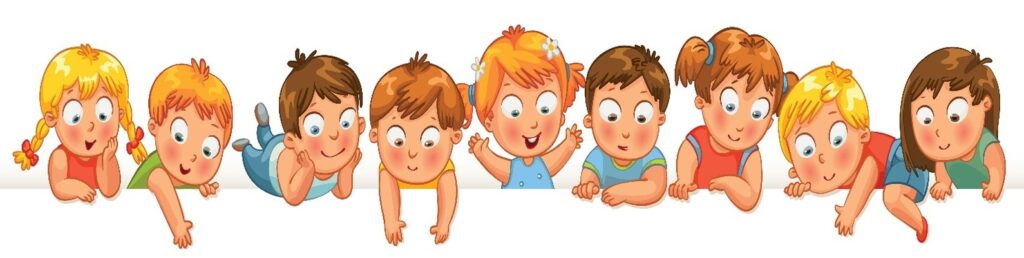 Питание – один из важных факторов, обеспечивающих нормальное течение процессов роста, физического и нервно-психического развития ребенка. Ухудшение качества питания приводит к снижению уровня защитно – приспособительных механизмов детского организма и возможному увеличению аллергических реакций, способствует росту болезней органов пищеварения. Поэтому именно качеству питания в нашем детском саду уделяется повышенное внимание.Питание осуществляется в соответствии с  10-дневным цикличным меню, разработанным на основе физиологических потребностей в пищевых веществах и норм питания детей дошкольного возраста.Дети в детском саду обеспечены 5-ти разовым сбалансированным питанием в соответствии с режимом дня.Режим питания детей с 12-ти часовым пребыванием включает:Завтрак — 25%, суммарная масса порций блюд — не менее 400г.Второй завтрак — 5%, суммарная масса порций блюд — не менее 100г.Обед — 35%, суммарная масса порций блюд — не менее 600г.Полдник — 15%, суммарная масса порций блюд — не менее 250г.Ужин — 25%, суммарная масса порций блюд — не менее 450г.Суточная калорийность примерных меню для детей от 1,5 до 3 лет составляет 1400 ккал, для детей от 3 до 7 лет — 1800 ккал.Круглогодично проводится искусственная С-витаминизация готовых блюд. Питание в детском саду организовано в групповых комнатах. Весь цикл приготовления блюд осуществляется на пищеблоке, состоящем из двух цехов и кладовой для хранения продуктов. Помещение пищеблока размещается на первом этаже.Устройство, оборудование, содержание пищеблока детского сада соответствует санитарным правилам к организации детского общественного питания. Пищеблок оснащен всем необходимым технологическим и холодильным оборудованием, производственным инвентарем, кухонной посудой.